Foxglove Farm, Gibraltar, Nr Dinton, Buckinghamshire, HP17 8TY 
For bookings or enquiries, please call Natasha on 07748 637 767 or 01296 747 686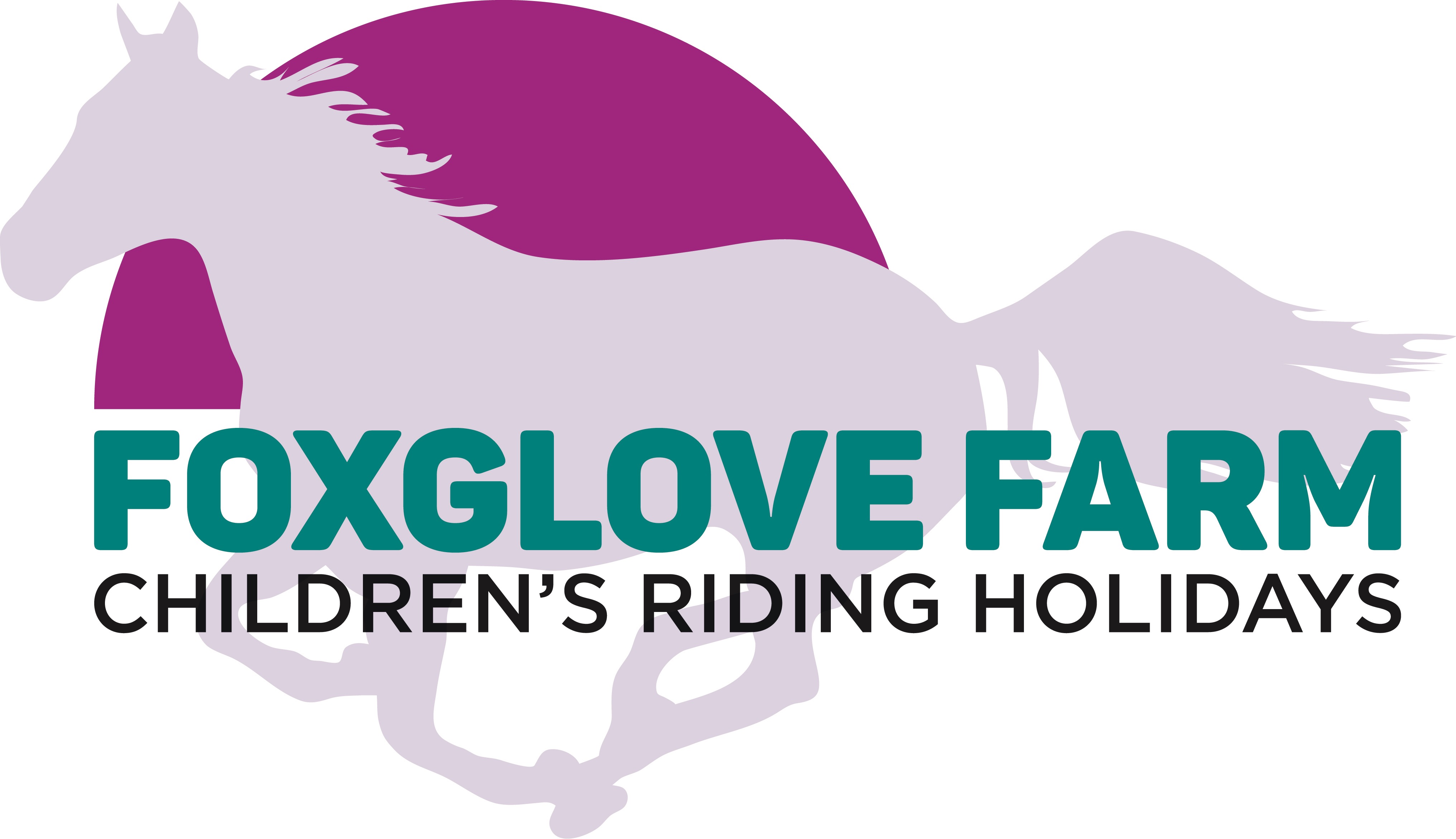 Residential Registration and Consent Form
RIDING ABILITYPlease be as accurate as possible and tick all applicable boxes.I consider myself (or the person for whom I am signing on behalf of as a minor) to:Never ridden before ◻    Beginner ◻     Novice ◻     Intermediate ◻     Advanced ◻How many times have you ridden in the last twelve months:None ◻       Under 12 ◻      12 – 40 ◻       40+ ◻What do you believe yours or the persons riding capabilities on a horse or pony to be?Riding at walk ◻     Trotting with stirrups ◻     trotting without stirrups ◻     Cantering ◻Hacking ◻     Jumping up to 50 cm ◻     Jumping up to 75cm ◻     Jumping up to 1m ◻ Riding around a cross country course ◻     Competing in a specific discipline ◻Please describe the type of ponies/horses you typically ride, e.g. size, temperament etc.Has your child ever suffered serious injury or discomfort whilst riding or been advised not to ride?  Yes / NoPlease detail ANY medical conditions that may affect your child’s ability to ride or carry out yard activities? …………………………………………………………………………………………………………………………………………………………………………………………………………………………………………………………………………………………………………………………Please Initial MEDICAL DETAILS AND CONSENTFoxglove Farm, Gibraltar, Nr Dinton, Buckinghamshire, HP17 8TY 
For bookings or enquiries, please call Natasha on 07748 637 767 or 01296 747 686Child’s First Name:Child’s Surname:Address:………………………………………………………………………………………………………………………………………………………………………………………………………………………………………………………………………………………………………………………………………………………………………………………………………………………………………………………………………………………………………………………………………………………………………………………………Home Telephone No:Mobile No:Emergency 
Numbers:Date of Birth:Age:Height:Weight:Child’s Full Name:Child’s Full Name:Insurance Policy ProviderInsurance Policy ProviderPolicy NumberPolicy NumberNHS Number:NHS Number:GP Name:GP Name:GP Telephone No:GP Telephone No:AllergiesPlease give details of any known allergies, including details of reaction and treatment needed, if any.AllergiesPlease give details of any known allergies, including details of reaction and treatment needed, if any.AllergiesPlease give details of any known allergies, including details of reaction and treatment needed, if any.AllergiesPlease give details of any known allergies, including details of reaction and treatment needed, if any.AllergiesPlease give details of any known allergies, including details of reaction and treatment needed, if any.AllergiesPlease give details of any known allergies, including details of reaction and treatment needed, if any.Medical ConditionsPlease state any medical conditions or disabilities that your child has. If none, please state “None”.Medical ConditionsPlease state any medical conditions or disabilities that your child has. If none, please state “None”.Medical ConditionsPlease state any medical conditions or disabilities that your child has. If none, please state “None”.Medical ConditionsPlease state any medical conditions or disabilities that your child has. If none, please state “None”.Medical ConditionsPlease state any medical conditions or disabilities that your child has. If none, please state “None”.Medical ConditionsPlease state any medical conditions or disabilities that your child has. If none, please state “None”.MedicationPlease give details of any prescribed medication taken. If none, please state “None”.MedicationPlease give details of any prescribed medication taken. If none, please state “None”.MedicationPlease give details of any prescribed medication taken. If none, please state “None”.MedicationPlease give details of any prescribed medication taken. If none, please state “None”.MedicationPlease give details of any prescribed medication taken. If none, please state “None”.MedicationPlease give details of any prescribed medication taken. If none, please state “None”.Name of medicationName of medicationPurposeDosageDosageTimes givenWhat actions should be taken if a dose of the above is missed, refused, vomited etc., and therefore the full prescribed dosage is not administered?What actions should be taken if a dose of the above is missed, refused, vomited etc., and therefore the full prescribed dosage is not administered?What actions should be taken if a dose of the above is missed, refused, vomited etc., and therefore the full prescribed dosage is not administered?………………………………………………………………………………………………………………………………………………………………………………………………………………………………………………………………………………………………………………………………………………………………………………………………………………………………………………………………………………May we give your child Calpol or other paracetamol in the recommended dose if he/she has a headache or is unwell? If not, please state alternative action.May we give your child Calpol or other paracetamol in the recommended dose if he/she has a headache or is unwell? If not, please state alternative action.May we give your child Calpol or other paracetamol in the recommended dose if he/she has a headache or is unwell? If not, please state alternative action.………………………………………………………………………………………………………………………………………………………………………………………………………………………………………………………………………………………………………………………………………………………………………………………………………………………………………………………………………………NeedsPlease state any other dietary/medical conditions or needs not already detailed. If vegetarian or vegan, please state.NeedsPlease state any other dietary/medical conditions or needs not already detailed. If vegetarian or vegan, please state.NeedsPlease state any other dietary/medical conditions or needs not already detailed. If vegetarian or vegan, please state.NeedsPlease state any other dietary/medical conditions or needs not already detailed. If vegetarian or vegan, please state.NeedsPlease state any other dietary/medical conditions or needs not already detailed. If vegetarian or vegan, please state.NeedsPlease state any other dietary/medical conditions or needs not already detailed. If vegetarian or vegan, please state.Medical ConsentIn the event of my child needing any medical treatment whilst involved in a Hartwell Riding Stables Activity or Foxglove Farm Activity, I agree that Hartwell Riding Stables and Foxglove Farm Residential Riding Holidays may give consent for such treatment as seen necessary by a medical professional and whilst it is in the immediate best interest of my child’s well-being.I further consent to the medication I have detailed being administered by Hartwell Riding Stables and Foxglove Farm Residential Riding Holidays. I undertake to provide clearly labelled appropriate medicine and will notify any changes to the medicine detailed on this form.Medical ConsentIn the event of my child needing any medical treatment whilst involved in a Hartwell Riding Stables Activity or Foxglove Farm Activity, I agree that Hartwell Riding Stables and Foxglove Farm Residential Riding Holidays may give consent for such treatment as seen necessary by a medical professional and whilst it is in the immediate best interest of my child’s well-being.I further consent to the medication I have detailed being administered by Hartwell Riding Stables and Foxglove Farm Residential Riding Holidays. I undertake to provide clearly labelled appropriate medicine and will notify any changes to the medicine detailed on this form.Medical ConsentIn the event of my child needing any medical treatment whilst involved in a Hartwell Riding Stables Activity or Foxglove Farm Activity, I agree that Hartwell Riding Stables and Foxglove Farm Residential Riding Holidays may give consent for such treatment as seen necessary by a medical professional and whilst it is in the immediate best interest of my child’s well-being.I further consent to the medication I have detailed being administered by Hartwell Riding Stables and Foxglove Farm Residential Riding Holidays. I undertake to provide clearly labelled appropriate medicine and will notify any changes to the medicine detailed on this form.Medical ConsentIn the event of my child needing any medical treatment whilst involved in a Hartwell Riding Stables Activity or Foxglove Farm Activity, I agree that Hartwell Riding Stables and Foxglove Farm Residential Riding Holidays may give consent for such treatment as seen necessary by a medical professional and whilst it is in the immediate best interest of my child’s well-being.I further consent to the medication I have detailed being administered by Hartwell Riding Stables and Foxglove Farm Residential Riding Holidays. I undertake to provide clearly labelled appropriate medicine and will notify any changes to the medicine detailed on this form.Medical ConsentIn the event of my child needing any medical treatment whilst involved in a Hartwell Riding Stables Activity or Foxglove Farm Activity, I agree that Hartwell Riding Stables and Foxglove Farm Residential Riding Holidays may give consent for such treatment as seen necessary by a medical professional and whilst it is in the immediate best interest of my child’s well-being.I further consent to the medication I have detailed being administered by Hartwell Riding Stables and Foxglove Farm Residential Riding Holidays. I undertake to provide clearly labelled appropriate medicine and will notify any changes to the medicine detailed on this form.Medical ConsentIn the event of my child needing any medical treatment whilst involved in a Hartwell Riding Stables Activity or Foxglove Farm Activity, I agree that Hartwell Riding Stables and Foxglove Farm Residential Riding Holidays may give consent for such treatment as seen necessary by a medical professional and whilst it is in the immediate best interest of my child’s well-being.I further consent to the medication I have detailed being administered by Hartwell Riding Stables and Foxglove Farm Residential Riding Holidays. I undertake to provide clearly labelled appropriate medicine and will notify any changes to the medicine detailed on this form.I confirm that I have read and understood all of the Terms and Conditions,as stated on theFoxglove Farm Residential Riding Holidays website. www.foxglovefarm.co.uk/termsandconditionsI confirm that I have read and understood all of the Terms and Conditions,as stated on theFoxglove Farm Residential Riding Holidays website. www.foxglovefarm.co.uk/termsandconditionsI confirm that I have read and understood all of the Terms and Conditions,as stated on theFoxglove Farm Residential Riding Holidays website. www.foxglovefarm.co.uk/termsandconditionsI confirm that I have read and understood all of the Terms and Conditions,as stated on theFoxglove Farm Residential Riding Holidays website. www.foxglovefarm.co.uk/termsandconditionsI confirm that I have read and understood all of the Terms and Conditions,as stated on theFoxglove Farm Residential Riding Holidays website. www.foxglovefarm.co.uk/termsandconditionsI confirm that I have read and understood all of the Terms and Conditions,as stated on theFoxglove Farm Residential Riding Holidays website. www.foxglovefarm.co.uk/termsandconditionsSignature:Date:Parent/Guardian (Please delete as appropriate)Parent/Guardian (Please delete as appropriate)Parent/Guardian (Please delete as appropriate)Print name: